Учесници тематског друштвеног дијалога o Полазним основама за израду Нацрта закона о родној равноправности - у области учешћа жена у политичком и јавном животу, одржаног 19.02.2021. године у организацији Министарства за људска и мањинска права и друштвени дијалог, у сарадњи са Координационим телом за родну равноправност Владе Републике Србије, свим надлежним актерима у Републици Србији, достављају утврђена  ОБАВЕЗУЈУЋА ПОСТУПАЊАтематског друштвеног дијалога о Полазним основама за израду Нацрта закона о родној равноправности - у области учешћа жена у политичком и јавном животу-	У свим областима друштвеног живота тежити постизању равноправне заступљености оба пола, односно достизања нивоа од 50% заступљености оба пола.-	У оквиру Владе Републике Србије, Покрајинске владе Војводине, као и локалних нивоа власти у Републици Србији, успоставити међуресорну координацију са циљем постизања мултисекторске синергије и пуне интеграције цивилног друштва.-	У Нацрту Закона о Родној равноправности потребно је уредити успостављање институционалних инструмената који ће имати улогу у примени прописа, као и извештавања о стању у области родне равноправности.-	Приликом израде Нарта Закона о Родној равноправности, обратиће се пажња на положај рањивих група као и на могућност укључивања вредновања „кућног рада“ као принципа. -	Наставиће се дијалог о коришћењу јавних средстава у сврху унапређења родне равноправности, као и дијалог о успостављању Фонда за родну равноправност.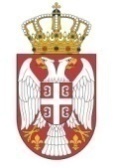 Република СрбијаМИНИСТАРСТВО ЗА ЉУДСКА И  МАЊИНСКА ПРАВА И ДРУШТВЕНИ ДИЈАЛОГДана: 23. 02. 2021.Булевар Михајла Пупина 2Б е о г р а дМИНИСТАРСТВО ЗА ЉУДСКА И МАЊИНСКА  ПРАВА И ДРУШТВЕНИ ДИЈАЛОГ